Приложение 1.1 к Стратегическому плану развития ЕкатеринбургаСхема«Взаимосвязь направлений Стратегического плана развития Екатеринбурга со Стратегией пространственного развития Екатеринбурга»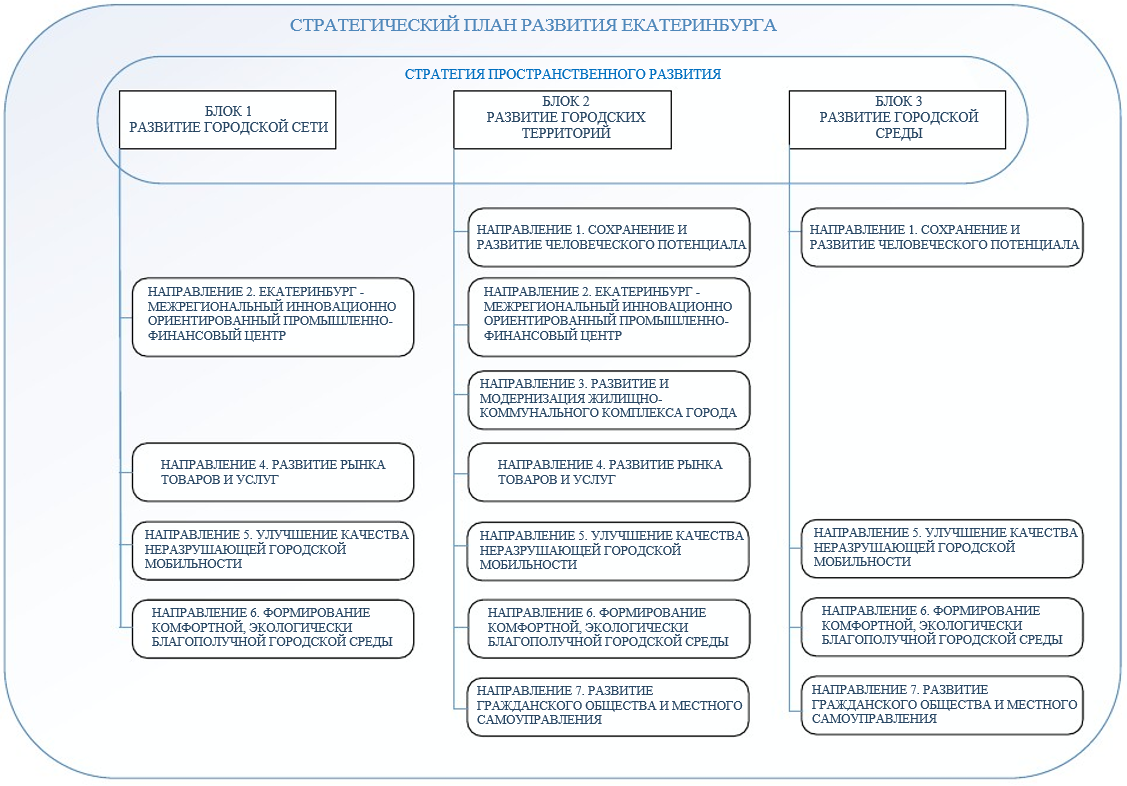 